Workquiz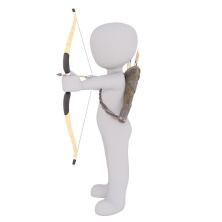 Circle the right answer.Identity card1)Show that you’re a member of a sportsclub.2)Card with your name, address, birthplace and –date, also your nationality. 3)Card that states in which country you live. At least 18 years old1)You can’t be older than 18 years. 2)You have to be older than 18 years. 3)You have to be 18 or older. M/V:1)Motivation obligated 2)From Monday till Tuesday 3)For men and women Contract of indefinite duration:1)That you may continue to work until your retirement age2)You can stop working if you want3)It is certain how long you will have to work, for example 1 yearMarital status means1)Whether you are a Belgian or a Frenchman, so which country you are from.2)Here you must indicate a birth3)Are you married or notReferences means1)People who know you well2)Persons who can do a good word in connection with work3)The colleagues from your internshipFT means1)English for high-speed train: Fast Train2)Free Time3)Full-time or full-time workExperience means1)What you have learned at school during the practical lessons2)What you have already done in a work situation3)Whether you like doing it Your score:…. / CV is another difficult word for life course and it is full1) coeriecoeloem videe2) central heating3) curriculum vitaeNationality means1) whether you are married2) in which country you live3) which country you are fromProfessional preference means1) what profession you can do well2) which profession you would prefer to do3) what you followed at schoolTraining means1) what you followed at school2) what you liked to do at school3) what you did wellSalary is1) a bonus that you get from your boss2) your wages3) the money you get when you are sickShift system means1) work in a group2) do the “early”, “the day”, “the late” or “the night”3) work with a “team”Number of dependent children1) number of siblings you have2) the number of children in the family3) how many children you have yourselfIBO means1) everyone better trained2) individual vocational training3) interim professional associationYour score: …./16